CORONA MINUS - ALDEBERTAvis à tout les terriens !
Le corona minus un tout petit mais très dangereux virus extraterrestre
En provenance de Vénus s'est posé sur la terre
Et c'est à nous petits et grands super héros du quotidien 
De nous défendre pour l'éliminerVotre mission si vous l'acceptez est la suivante :

Lavez-vous les deux mains une demie minute
En récré prenez soin d'éviter les disputes
Respectez la distance avec tous les copains
D'un mètre dit la science et puis tout ira bien
Que vous soyez à Berlin Strasbourg ou Hollywood
Prenez garde toujours, toussez dans votre coude
Évitez les balades dans les endroits bondés
Ne tombez pas malades
Donc voilà une idée

[Refrain]
Nom d'un petit pangolin
Je ne sais pas ce qui me retient
D'envoyer sur Vénus
Ce satané virus
Eeeeeh nom d'une chauve-souris
Mais quand va-t-il filer d'ici
Déserter notre globe
Satané microbe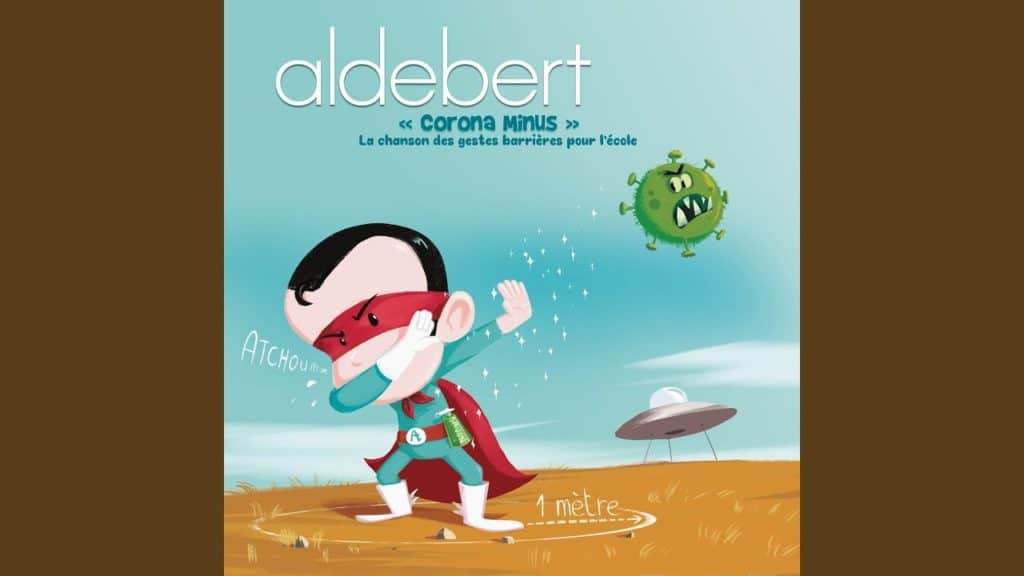 La condition requise pour aller mieux demain
Ne faites plus de bises
Ne serrez pas de mains
Mais pour être peinards soyez mobilisés
Jetez votre mouchoir
Une fois utilisé
À l'école ou la maison
Restez zen et candidesTelle est votre mission
Et ce fichu covid 
Nous lâchera les baskets, et nous crierons Victoire !
Partout sur la planète on fêtera son départ

[Refrain]